Address	:   AL Rashidiya Dubai UAE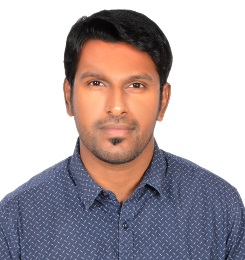 C/o-Mobile       :  971501685421Email id     	 : nirmal.376069@2freemail.comO B J E C T I V E SMy goal is to become associated with a company where I can utilize my skills and gain further experience while enhancing the company’s productivity and reputation. SYNOPSIS: Quantity surveying, construction management, Project planning and monitoring using Primavera (PPM concepts), AutoCAD.QUALIFICATION: B-Tech Civil Engineering (Amrita, Coimbatore) E D U C A T I O NB-tech civil engineering [2012] with aggregate of 6.6 from Amrita school of engineering Higher secondary [2008] with aggregate of 75 from Our Own High School DubaiHigh school [2005] with aggregate of 80 from Our Own High School DubaiCertified Course on PPM concepts with Primavera at CADD Centre Training Services, thiruvalla, India Certified course on remote sensing, geographical information system and global positioning system from Indian institute of remote sensing Certified course on quantity take off(QTO) for cost estimation T E C H N I C A L E X P O S U R EWorked in villa projects as site engineer and quantity surveyor in Al Ain , U.A.E .Worked in G+8 project as site engineer in Dubai , U.A.E.Worked on the thesis : Stadium designed for large events with impacts on urban mobilityPresentations on advanced construction methodologies used in industry. Gained knowledge about precast concrete structures.  Seminar on bioremediation- A soil remediation techniqueSeminar on Dynamic compaction P R O F E SS I O N A LE X P E R I E N C E / I N T E R N S H I PWorking as Civil engineer in Samiksha technical works llc, Dubai, UAE. Worked as Civil engineer in Palm international general contracting and maintenance, Alain,UAE from Jan 2016 to July 2017Worked as Business sales executive in Keynes real estate, International city,UAE from Sep 2012 to Dec 2015 June 2011 – On job training in Malabar Cements Ltd, Palakkad, India for 15 days June 2012 – On job training in Cordial Foundation pvt ltd Trivandrum , India for 15 days DETAILED JOB ROLES SITE ENGINEER 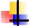 Planning and Execution of works as per design & drawing. Coordinate with MEP engineers, Civil engineers , client and contractors etc.Preparation of daily, weekly, monthly, reports on work progress & evaluating as per the planned schedules Supervision of the working labor to ensure strict conformance to methods, quality and safety. Study of the related documents such as architectural drawings, structural drawings, plumbing drawings etc.Attending the weekly client meeting regarding the status of work. Explains the work and Study of assembly drawings to the new comers. QUANTITY SURVEYOR 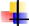 Preparation of tender, including details regarding quantities of required materials.on-going cost analysis of maintenance and repair work feasibility studies of client requests analyzing completed work and arranging payment to contractors allocating upcoming work to contractors site visits, assessments and projections for future work Occasional drafting using AUTOCAD for changes in drawings.ON JOB TRAINING IN MALABAR CEMENTS LTD AND CORDIAL FOUNDATION 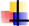 Studied about the execution of operation and maintenance activities in cement mill. Computer aided process and quality control of cement Studied about the grinding operations for various type of cement such as OPC, PPC, PSC were carried out and also mechanical aspects for mill and kiln were studied Was exposed to different stages of work starting from foundation to brickwork. Was exposed to the typical methods of construction adopted for small scale constructions T E C H N I C A L S K I L L SAutoCAD Primavera MS office MS PowerPoint Familiar with C, C++ Autodesk Quantity Take Off.A C H I E V E M E N T S & A C C O L A D E SDeveloped efficient method for evaluating project monitoringCompleted projects on time Achieved a perfect work attendance recordAchieved fluency in multiple languages like Hindi,English, and Tamil etc. through on site communication.E X T R A C U RR I C U L A R A C T I V I T E STeam leader and active member of ANOKHA National level technical of Amrita university Volunteered for ‘Amala Bharatham Cleanup Drive’ Campaign held in Ettimadai, CoimbatoreST R E N G T H A N D H O BB I E SQuick learner Prioritizing and organizing task Decision making skill Communication skill Analytic thinking Research on construction methodologies,technologies, techniques etc.L A N G U A G E SK N O W NEnglish (R/W/S)Hindi (S)Malayalam(R/W/S)Arabic (R/W/S)Tamil(S)NIRMAL 01/01/2018